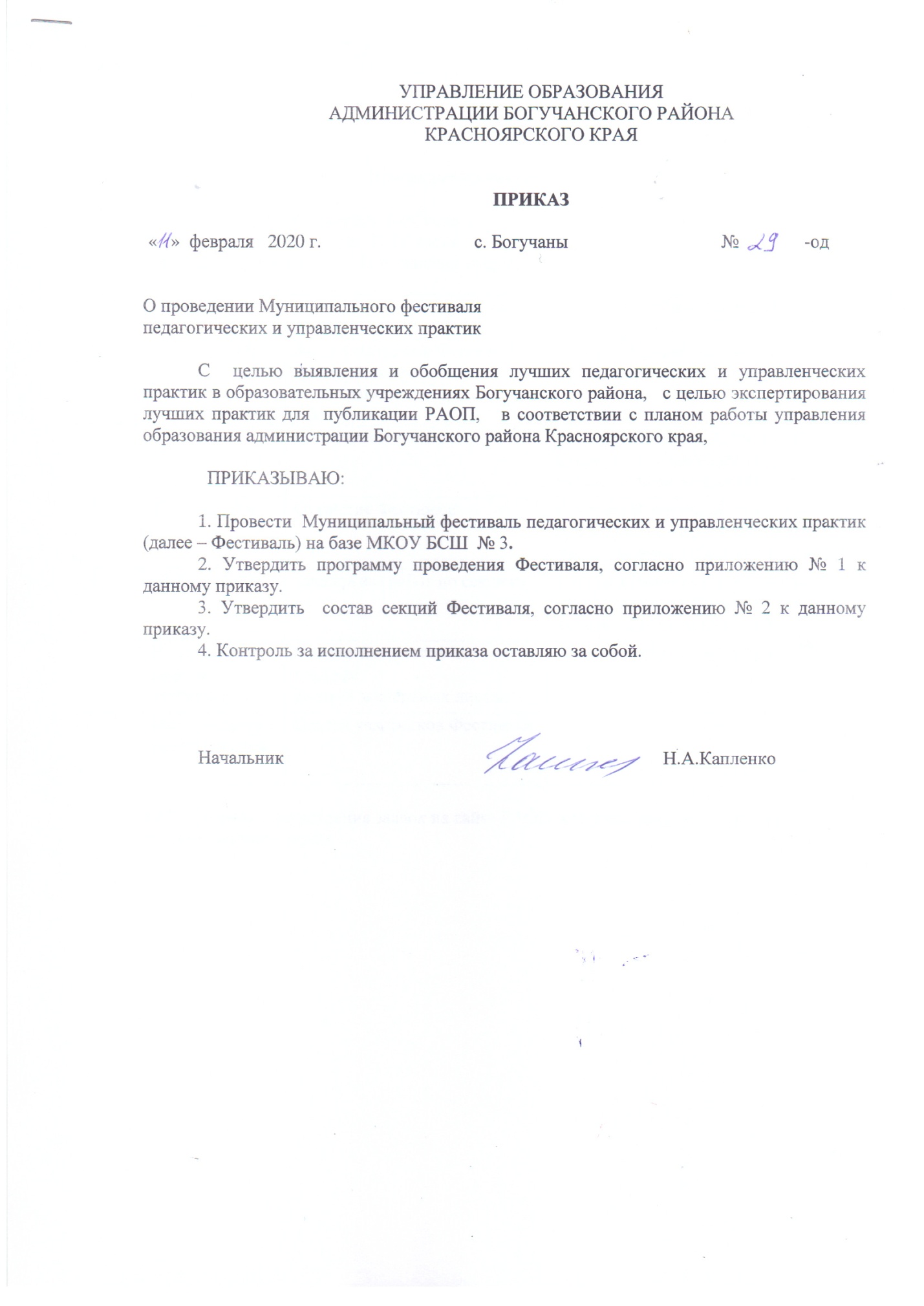 Приложение № 1 к приказу УО от   11.02.2020 г №  29-одПрограмма проведения ФестиваляДата проведения:  18 февраля 2020 годаВремя начала мероприятия: 12.00 часовМесто проведения: МКОУ Богучанская  средняя  школа № 319-20 февраля – регистрация заявок на сайте РАОП, которым даны положительные экспертные заключенияПриложение № 2 к приказу УО от       11.02.2020 г    №   29-одСостав секций Фестиваля1 секцияЭксперты: Зайцева Нина Анатольевна (Управление образования) – председатель Бурякова Галина Алексеевна (МКОУ Невонская школа)Килина Анна Александровна (МКОУ Октябрьская школа)Сапрыкина Нина Дмитриевна (МКОУ Нижнетерянская школа)Федорова Нина Николаевна (МКОУ Хребтовская школа)2 секцияЭксперты: Скурихина Людмила Николаевна (Управление образования) – председательКрючкова Елена Николаевна (КГБОУ «Таежнинская школа-интернат») по согласованиюСоловьянова Елена Геннадьевна  (КГБОУ «Комплексный центр социального обслуживания населения «Богучанский») по согласованиюПономарец Алла Сергеевна (МКОУ Богучанская школа № 2)Гвоздева Наталия Александровна (МКОУ Богучанская школа № 4)Смолина Любовь Михайловна (МКОУ Богучанская школа № 2)3 секцияЭксперты: Харитонова Снежана Ивановна (МКУ ЦОДОУО) – председательКорнева Ирина Сергеевна (МКОУ ЦДОД)Коробейникова Елена Александровна  (МКОУ Богучанская школа № 2) Антипина Наталья Ивановна (МКОУ Богучанская школа № 1 им. К.И.Безруких)Логинова Тамара Александровна (МКОУ Пинчугская школа)Лаврова Светлана Анатольевна (МКОУ Богучанская школа № 4)4 секцияЭксперты: Кись Валентина Петровна (МКУ ЦОДУО) – председательБурдина Светлана Валентиновна (МКДОУ дс «Елочка» п. Красногорьевский)Шипилова Валентина Николаевна (МКДОУ дс № 4 «Скворушка» с. Богучаны)Ронжина Евгения Александровна  (МКДОУ дс «Солнышко» п. Таежный)Безруких Ирина Николаевна (МКДОУ дс № 2 «Солнышко» с. Богучаны)5 секцияЭксперты: Гацелюк Оксана Николаевна (МКДОУ дс № 7 «Буратино» с. Богучаны) – председательХомякова Елена Владимировна (МКДОУ дс № 5 «Сосенка» с. Богучаны)Пырьева Светлана Геннадьевна (МКДОУ дс № 1 «Сибирячок»  с. Богучаны)Ушакова Наталья Дмитриевна (МКДОУ дс «Елочка» п. Невонка)Золотарева Ирина Александровна(МКДОУ дс «Солнышко» п. Таежный)Грибачева Любовь Юрьевна (МКДОУ дс «Солнышко» п. Гремучий)№ ВремяНаименование работыОтветственный111.30-12.00 чЗаезд участников Фестиваля, зрителей, жюриРегистрацияОбедЛюбовь Владимировна Борисова – директор МКОУ БСШ № 3211.30-11.45Инструктаж экспертовСнежана Ивановна Харитонова – руководитель информационно-методического отдела МКУ ЦОДУО312.00-12.20 чОткрытие ФестиваляСнежана Ивановна Харитонова – руководитель информационно-методического отдела МКУ ЦОДУО412.20 – 15.00 чЭкспертиза работ по секциям Снежана Ивановна Харитонова – руководитель информационно-методического отдела МКУ ЦОДУО5По окончании работы экспертовПодведение итогов по секциямВыдача экспертных листов, сертификатов участников Председатели экспертных комиссий6По окончании работы секцийОтъезд участников Фестиваля №ОУ НаправлениеНазвание практикиФИО автора1МКОУ  Богучанская школа № 1 им. К.И. БезрукихСтановление укладов жизни школ как факторов духовно-нравственного развития обучающихся и обновление практик воспитанияКрасота – великая сила!Филатова Мария Сергеевна2МКОУ Богучанская школа № 2Построение образовательной среды для выявления и индивидуального сопровождения высокомотивированных школьниковФормирование образовательной среды для учащихся МКОУ Богучанской школы № 2 по направлению «Одаренные дети»Лемешко Татьяна Сергеевна3МКОУ «Богучанская средняя школа № 4»Становление укладов жизни школ как факторов духовно-нравственного развития обучающихся и обновление практик воспитанияСпортивно-познавательный туризм (теория и практика)Пенкин Александр Николаевич Филиппов Валерий Николаевич, Волков Андрей Владимирович4МКОУ Красногорьевская школаСтановление укладов жизни школ как факторов духовно-нравственного развития обучающихся и обновление практик воспитанияФормирование гражданской идентичности школьников через социально-образовательное проектированиеТарасенко Ольга Владимировна, Цуркина Татьяна Валериенвна, Губич Фирдания Равильевна5МКОУ Нижнетерянская школаСтановление укладов жизни школ как факторов духовно-нравственного развития обучающихся и обновление практик воспитанияПрактика взаимодействия педагогических коллективов Нижнетерянской и Манзенской школ по созданию условий, необходимых для духовно-нравственного воспитания и развития обучающихся.Фролова Вера Николаевна6МКОУ Пинчугская школаСтановление укладов жизни школ как факторов духовно-нравственного развития обучающихся и обновление практик воспитанияДень ЗдоровьяКурлянчикова Нина Александровна, Шевцов Владимир Алексеевич, Добыш Николай Викторович, Дягилев Николай Николаевич, Добыш Анна Владимировна7МКОУ «Чуноярская средняя школа № 13»Развитие школьного обучения в сельских муниципальных районах«Гуманная педагогика»Ивкина Дарья Сергеевна№ОУ НаправлениеНазвание практикиФИО автора1МКОУ Артюгинская школаПостроение практик инклюзивного образования: от отдельных практик и моделям муниципального уровняЭффективные методы коррекции дисграфии и дислексии у учащихся ОВЗ начальной школы.Песегова Виктория Викторовна2МКОУ  Богучанская школа № 1 им. К.И. БезрукихПостроение практик инклюзивного образования: от отдельных практик к моделям муниципального уровняИгровые приёмы логопедического тренажа средствами ИКТАндреянова Юлия Николаевна3МКОУ  Богучанская школа № 1 им. К.И. БезрукихПостроение практик инклюзивного образования: от отдельных практик к моделям муниципального уровня Создание и внедрение модели инклюзивного образования детей с ОВЗ в условиях общеобразовательной школыЗарченко Елена Васильевна, Кичаева Татьяна Влаимировна                 4МКОУ  Богучанская школа № 1 им. К.И. БезрукихРазвитие школьного обучения в сельских муниципальных районахРабота учителя начальной школы по формированию гармонично развитой личностиПавлюченко Татьяна Анатольевна5МКОУ  Богучанская школа № 1 им. К.И. БезрукихПостроение образовательной среды для физико-математического, естественнонаучного, инженерно-технологического образования.Изучение робототехники в рамках детского объединения дополнительного образованияСкрипкин Михаил Михайлович6МКОУ «Чуноярская средняя школа № 13»Построение образовательной среды для выявления и индивидуального сопровождения высокомотивированных школьниковРабота с одаренными и высокомотивированными учащимися на уроках английского языка и внеурочных занятиях.Назарова Наталья Васильевна7детский сад № 4 «Скворушка» с. БогучаныПостроение практик инклюзивного образования: от отдельных практик к моделям муниципального уровняОпыт раннего выявления и психологического сопровождения детей, имеющих особые образовательные потребности, в условиях ДОУСлаутина Светлана Викторовна№ОУ НаправлениеНазвание практикиФИО автора1МКОУ Красногорьевская школаСовременные практики наставничестваРоль наставничества в развитии МКОУ Красногорьевской школыЦуркина Татьяна Валериевна, Корнилова Татьяна Валериевна, Ткач Наталья Васильевна, ,Михеева Татьяна Анатольевна, Довиденко Ольга Вячиславовна2МКОУ Нижнетерянская школаМодернизация содержания и технологий обучения: практики реализации концепции образовательной области «Технология» на школьном уровнеСовместное обучение девочек и мальчиков в рамках реализации концепции образовательной области «Технология»Симакова Любовь Семёновна, Сапрыкина Нина Дмитриевна3МКОУ Октябрьская школа № 9Модернизация содержания и технологий обучения: практики достижения и оценки функциональных грамотностейФормирование читательской грамотности на уроках биологииКарасева Юлия Александровна4МКОУ Хребтовская школа Создание условий для профессионального становления и развития педагоговПрактический семинар для учителей «Оценка сформированности   метапредметных результатов (осознанного чтения и умений работать с информацией) в основной школе»Кочергина Анна Владимировна, Щукина Вера Михайловна5МКОУ ЦДОДСовременные практики  предпрофессиональной и профессиональной подготовки (на материале Ворлдскиллс и Джуниорскиллс)Профессиональная ориентация школьников через организацию работы школьного лесничестваВаранкина Оксана Анатольевна№ОУ НаправлениеНазвание практикиФИО автора1детский сад № 1 «Сибирячок» с. БогучаныПостроение образовательной среды ДОО для достижения новых образовательных результатовРитмодекламация,  как метод развития коммуникативных и музыкальных способностей дошкольниковПорозова Татьяна Александровна2детский сад № 2 «Солнышко» с. БогучаныПостроение образовательной среды ДОО для достижения новых образовательных результатовСоцио-игровые  подходы в работе с детьми старшего дошкольного возрастаИвашова Галина Тимофеевна, Ивашова Татьяна Николаевна3детский сад № 7 «Буратино» с. БогучаныПостроение образовательной среды ДОО для достижения новых образовательных результатовИспользование конструктора «Велькрошка» для всестороннего развития детей дошкольного возрастаШилина Евгения Сергеевна4детский сад № 7 «Буратино» с. БогучаныПостроение образовательной среды ДОО для достижения новых образовательных результатовЦифровая образовательная среда ДООРазгонюк Ольга Сергеевна5детский сад № 3 «Теремок» с. БогучаныМодернизация содержания и технологий обучения: практики достижения и оценки функциональных грамотностейОбучение детей дошкольного возраста чтению через систему развивающихся занятий, основанных на восприятии и удерживании информацииКошелева Любовь Ивановна№ОУ НаправлениеНазвание практикиФИО автора1детский сад  «Солнышко» п. ТаёжныйПостроение образовательной среды ДОО для достижения новых образовательных результатовСоздание социальной ситуации развития образовательной  среды ДОО для достижения новых образовательных результатов в процессе проектной и самостоятельной деятельностиМедведева Татьяна Анатольевна2детский сад  «Светлячок» с. КарабулаПостроение образовательной среды ДОО для достижения новых образовательных результатовСказкотерапияВологжина Ирина Сергеевна3детский сад  «Елочка» п. НевонкаПостроение образовательной среды ДОО для достижения новых образовательных результатовСказкатерапия как средство физкультурно-оздоровительной работы с дошкольникамиЩербак Юлия Владимировна4детский сад  № 1 «Ручеек» п. Осиновый МысПостроение образовательной среды ДОО для достижения новых образовательных результатов«Свободный день»Попова Е.Г., Васильева Т.Б., Модина И.Д., Мезева А.В., Брюханова И.Л., Ганичева Е.В., Киевская Г.В., Котелевская В.В.